Чемпионате и первенстве  Государственного бюджетного учреждения  Республики Крым «Спортивная школа № 3»,  личных соревнованиях по спортивному ориентированию  «Кубок Бурульчи»  в рамках Фестиваля спортивного ориентирования  «Ориентируясь на местности-учимся ориентироваться в жизни» 
2022-05-02 11:00:00, с. Ароматно, Белогорский районПРОТОКОЛ РЕЗУЛЬТАТОВ1 лист, всего листов 1 №п/п Фамилия, имя             Коллектив          Квал  Номер  ГР  Результат  Место Очки 1   Асмолов Алексей           82_с/к 'Ориентир', МС    313  1989 00:35:23      1    0   2   Асмолов Александр         82_с/к 'Ориентир', МС    317  1995 00:45:04      2    0   3   Михайленко Илья           82_с/к 'Ориентир', КМС   310  2004 00:45:20      3    0   4   Шаповалов Михаил          82_Динамо, Симфероп МС    316  1987 00:45:37      4    0   5   Хоменок Алексей           82_с/к 'Ориентир', II    305  1979 00:51:07      5    0   6   Пипа Сергей               82_Симферополь, лич б/р   312  1984 00:57:04      6    0   7   Пармакли Игорь            82_с/к 'Ориентир', I     307  1990 01:01:18      7    0   8   Комаров Алексей           Феникс              б/р   303  1982 01:04:28      8    0   9   Бочко Денис               82_ЦДЮТК ГБУ СШ 3, Iю    304  2005 01:08:15      9    0   10  Лузанов Иоанн             82_с/к 'Ориентир' Ц II    302  2005 01:10:53      10   0   11  Федоткин Кирилл           82_Симферополь, лич Iю    309  2004 01:31:32      11   0   12  Черновский Александр      92_КСО Компас Севас б/р   301  1984 п.п.3.13.12.2          Квалификационный уровень – 486.0 баллов;  I     - 121% - 00:42:48;  II    - 136% - 00:48:07;  III   - 154% - 00:54:29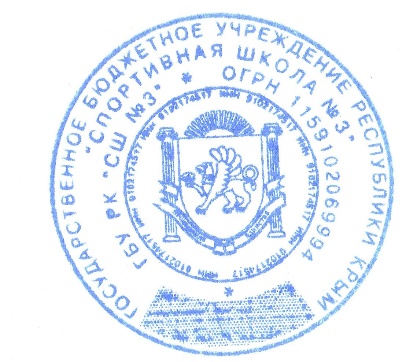 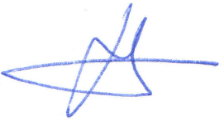 Главный судья                              Ведмецкий А.Ю.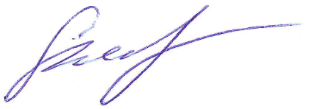 Главный секретарь                          Быкадорова А.А.    Чемпионате и первенстве  Государственного бюджетного учреждения  Республики Крым «Спортивная школа № 3»,  личных соревнованиях по спортивному ориентированию  «Кубок Бурульчи»  в рамках Фестиваля спортивного ориентирования  «Ориентируясь на местности-учимся ориентироваться в жизни» 
2022-05-02 11:00:00, с. Ароматно, Белогорский районПРОТОКОЛ РЕЗУЛЬТАТОВ1 лист, всего листов 1 №п/п Фамилия, имя             Коллектив          Квал  Номер  ГР  Результат  Место Очки 1   Халилов Арсений           82_ЦДЮТК ГБУ СШ 3, IIIю  107  2010 00:29:51      1    0   2   Сорока Павел              82_МБУ 'СШ № 3 г. С IIю   118  2010 00:33:35      2    0   3   Серов Максим              82_ГБОУДО РК 'ЦДЮТК IIIю  111  2010 00:40:57      3    0   4   Стаценко Сергей           82_ГБОУДО РК 'ЦДЮТК IIIю  110  2010 00:41:50      4    0   5   Никитушкин Ярослав        82_ЦДЮТК ГБУ СШ 3, Iю    117  2010 00:57:01      5    0   6   Первак Егор               82_Ялос, Крым       б/р   115  2010 01:21:34      6    0   7   Мадых Михаил              82_ЦДЮТК ГБУ СШ 3, IIIю  116  2010 01:27:37      7    0   8   Тигунов Алексей           82_ЦДЮТК ГБУ СШ 3, IIIю  109  2010 01:27:43      8    0   9   Андриевский Павел         82_ГБОУДО РК 'ЦДЮТК IIIю  108  2010 01:28:46      9    0   10  Морозов Святослав         82_с/к 'Ориентир' Ц IIIю  120  2011 п.п.3.13.12.2          11  Кадынцев Глеб             82_с/к 'Ориентир', IIю   114  2010 п.п.3.13.12.2          12  Абсалямов Роман           82_МБУ 'СШ № 3 г. С IIю   106  2010 п.п.3.13.12.2          13  Фатеев Александр          82_с/к 'Ориентир' Ц б/р   119  2010 п.п.3.13.12.2          Квалификационный уровень – 11.0 балловГлавный судья                              Ведмецкий А.Ю.Главный секретарь                          Быкадорова А.А.    Чемпионате и первенстве  Государственного бюджетного учреждения  Республики Крым «Спортивная школа № 3»,  личных соревнованиях по спортивному ориентированию  «Кубок Бурульчи»  в рамках Фестиваля спортивного ориентирования  «Ориентируясь на местности-учимся ориентироваться в жизни» 
2022-05-02 11:00:00, с. Ароматно, Белогорский районПРОТОКОЛ РЕЗУЛЬТАТОВ1 лист, всего листов 1 №п/п Фамилия, имя             Коллектив          Квал  Номер  ГР  Результат  Место Очки 1   Неизвестных Мирослава     92_КСО Компас Севас Iю    223  2010 00:30:57      1    0   2   Шуманивка София           82_ГБОУДО РК 'ЦДЮТК IIIю  224  2010 00:31:07      2    0   3   Волкова Екатерина         82_ГБОУДО РК 'ЦДЮТК IIIю  225  2010 00:31:08      3    0   4   Кожина Анисья             82_МБУ 'СШ № 3 г. С б/р   220  2010 00:34:12      4    0   5   Паучок Варвара            82_ГБОУДО РК 'ЦДЮТК IIIю  222  2009 00:34:28      5    0   6   Чистякова Анастасия       82_МБУ 'СШ № 3 г. С IIIю  219  2010 00:35:13      6    0   7   Черновская Милена         92_КСО Компас Севас Iю    218  2011 00:36:16      7    0   8   Дощинская Ольга           92_КСО Компас Севас Iю    217  2011 00:37:10      8    0   9   Буря Ульяна               82_ЦДЮТК ГБУ СШ 3, IIIю  221  2010 00:37:46      9    0   Главный судья                              Ведмецкий А.Ю.Главный секретарь                          Быкадорова А.А.    Чемпионате и первенстве  Государственного бюджетного учреждения  Республики Крым «Спортивная школа № 3»,  личных соревнованиях по спортивному ориентированию  «Кубок Бурульчи»  в рамках Фестиваля спортивного ориентирования  «Ориентируясь на местности-учимся ориентироваться в жизни» 
2022-05-02 11:00:00, с. Ароматно, Белогорский районПРОТОКОЛ РЕЗУЛЬТАТОВ1 лист, всего листов 1 №п/п Фамилия, имя             Коллектив          Квал  Номер  ГР  Результат  Место Очки 1   Пидопригора Василий       82_Фиолент -О, Симф б/р   103  1955 00:39:27      1    0   2   Пидопригора Василий       82_Фиолент -О, Симф б/р   103  1955 00:40:21      2    0   3   Арзамасцев Сергей         82_Фиолент -О, Симф б/р   105  1954 00:49:30      3    0   Главный судья                              Ведмецкий А.Ю.Главный секретарь                          Быкадорова А.А.    Чемпионате и первенстве  Государственного бюджетного учреждения  Республики Крым «Спортивная школа № 3»,  личных соревнованиях по спортивному ориентированию  «Кубок Бурульчи»  в рамках Фестиваля спортивного ориентирования  «Ориентируясь на местности-учимся ориентироваться в жизни» 
2022-05-02 11:00:00, с. Ароматно, Белогорский районПРОТОКОЛ РЕЗУЛЬТАТОВ1 лист, всего листов 1 №п/п Фамилия, имя             Коллектив          Квал  Номер  ГР  Результат  Место Очки 1   Ярков Влад                82_ГБОУДО РК 'ЦДЮТК III   35   2009 00:31:29      1    0   2   Папуша Анатолий           82_ЦДЮТК ГБУ СШ 3, Iю    33   2009 00:33:47      2    0   3   Пушков Алексей            82_с/к 'Ориентир' Ц IIю   31   2008 00:35:23      3    0   4   Кравченко Богдан          82_с/к 'Ориентир', IIIю  28   2008 00:38:46      4    0   5   Левцов Егор               82_с/к 'Ориентир', I     18   2008 00:40:10      5    0   6   Свердличенко Андрей       92_КСО Компас Севас IIю   17   2008 00:45:15      6    0   7   Золоило Михаил            82_ГБОУДО РК 'ЦДЮТК IIю   24   2007 00:45:38      7    0   8   Халилов Тимур             82_ЦДЮТК ГБУ СШ 3, IIIю  12   2008 00:45:50      8    0   9   Бердников Максим          82_ГБОУДО РК 'ЦДЮТК IIIю  23   2009 00:46:37      9    0   10  Карелин Даниил            82_ГБОУДО РК 'ЦДЮТК IIю   34   2006 00:46:52      10   0   11  Полищук Максим            82_с/к 'Ориентир' Ц Iю    27   2009 00:47:16      11   0   12  Трещёв Олег               82_ЦДЮТК ГБУ СШ 3, III   22   2008 00:47:27      12   0   13  Хуткий  Алексей           ГБУ РК "СШ №3"      б/р   15   0    00:54:49      13   0   14  Попов Марк                82_МБУ 'СШ № 3 г. С б/р   14   2008 00:58:23      14   0   15  Верескунов Никита         82_с/к 'Ориентир' Ц IIю   25   2008 01:02:46      15   0   16  Хованский Сергей          82_с/к 'Ориентир' Ц б/р   20   2008 п.п.3.13.12.2          17  Романенков Артур          82_с/к 'Ориентир' Ц б/р   13   2009 п.п.3.13.12.2          18  Мизинов Илья              82_ЦДЮТК ГБУ СШ 3, IIIю  19   2009 п.п.3.13.12.2          19  Пустовалов Евгений        82_ЦДЮТК ГБУ СШ 3, Iю    26   2009 п.п.3.13.12.2          20  Сахнов Олег               82_МБУ 'СШ № 3 г. С IIIю  30   2008 п.п.3.13.12.2          21  Дарийчук Илья             82_с/к 'Ориентир' Ц IIIю  29   2009 п.п.3.13.12.2          22  Фазылов Февзи             82_с/к 'Ориентир' Ц б/р   32   2009 п.п.3.13.12.2          Квалификационный уровень – 78.0 баллов;  II    - 106% - 00:33:22;  III   - 124% - 00:39:02Главный судья                              Ведмецкий А.Ю.Главный секретарь                          Быкадорова А.А.    Чемпионате и первенстве  Государственного бюджетного учреждения  Республики Крым «Спортивная школа № 3»,  личных соревнованиях по спортивному ориентированию  «Кубок Бурульчи»  в рамках Фестиваля спортивного ориентирования  «Ориентируясь на местности-учимся ориентироваться в жизни» 
2022-05-02 11:00:00, с. Ароматно, Белогорский районПРОТОКОЛ РЕЗУЛЬТАТОВ1 лист, всего листов 1 №п/п Фамилия, имя             Коллектив          Квал  Номер  ГР  Результат  Место Очки 1   Сорока Валерия            82_МБУ 'СШ № 3 г. С IIю   209  2012 00:22:16      1    0   2   Пипа Александра           82_МБУ 'СШ № 3 г. С IIю   210  2012 00:32:46      2    0   3   Невмывака Кира            82_ГБОУДО РК 'ЦДЮТК IIIю  206  2012 00:32:49      3    0   4   Попова Марина             82_МБУ 'СШ № 3 г. С б/р   215  2012 00:38:01      4    0   5   Ведмецкая Алина           ГБУ РК "СШ №3"      IIIю  212  2012 00:39:33      5    0   6   Шарикова Полина           82_ГБОУДО РК 'ЦДЮТК IIIю  214  2012 00:42:42      6    0   7   Навроцкая Анна            82_с/к 'Ориентир' Ц IIIю  211  2013 00:43:05      7    0   8   Михайлова Зоряна          82_ГБОУДО РК 'ЦДЮТК IIIю  213  2012 00:43:09      8    0   Главный судья                              Ведмецкий А.Ю.Главный секретарь                          Быкадорова А.А.    Чемпионате и первенстве  Государственного бюджетного учреждения  Республики Крым «Спортивная школа № 3»,  личных соревнованиях по спортивному ориентированию  «Кубок Бурульчи»  в рамках Фестиваля спортивного ориентирования  «Ориентируясь на местности-учимся ориентироваться в жизни» 
2022-05-02 11:00:00, с. Ароматно, Белогорский районПРОТОКОЛ РЕЗУЛЬТАТОВ1 лист, всего листов 1 №п/п Фамилия, имя             Коллектив          Квал  Номер  ГР  Результат  Место Очки 1   Вьюнова Анна              92_КСО Компас Севас Iю    130  2008 00:28:07      1    0   2   Неизвестных Виталина      92_КСО Компас Севас I     131  2008 00:35:43      2    0   3   Попак Елизавета           82_с/к 'Ориентир', Iю    129  2009 00:37:57      3    0   4   Филимонова Любовь         82_с/к 'Ориентир', II    128  2008 00:40:36      4    0   5   Ильясова Алиса            92_КСО Компас Севас Iю    126  2009 00:42:28      5    0   6   Пипа Анна                 82_МБУ 'СШ № 3 г. С III   123  2009 00:44:16      6    0   7   Долгова Ульяна            82_с/к 'Ориентир', IIю   124  2009 00:45:10      7    0   8   Михайлова Злата           82_ГБОУДО РК 'ЦДЮТК IIIю  121  2009 00:48:34      8    0   9   Шарикова Алёна            82_ГБОУДО РК 'ЦДЮТК IIIю  127  2009 01:09:38      9    0   10  Иванова Дарья             82_ГБОУДО РК 'ЦДЮТК IIIю  125  2007 01:11:48      10   0   Квалификационный уровень – 95.0 баллов;  II    - 109% - 00:30:38;  III   - 127% - 00:35:42Главный судья                              Ведмецкий А.Ю.Главный секретарь                          Быкадорова А.А.    Чемпионате и первенстве  Государственного бюджетного учреждения  Республики Крым «Спортивная школа № 3»,  личных соревнованиях по спортивному ориентированию  «Кубок Бурульчи»  в рамках Фестиваля спортивного ориентирования  «Ориентируясь на местности-учимся ориентироваться в жизни» 
2022-05-02 11:00:00, с. Ароматно, Белогорский районПРОТОКОЛ РЕЗУЛЬТАТОВ1 лист, всего листов 1 №п/п Фамилия, имя             Коллектив          Квал  Номер  ГР  Результат  Место Очки 1   Новикова Людмила          82_Крымчанки, Симфе б/р   138  1967 00:33:34      1    0   2   Быкадорова Александра     ГБУ РК "СШ №3"      б/р   133  1965 00:34:23      2    0   3   Ефимова Ирина             82_Крымчанки, Симфе б/р   0    0    00:34:35      3    0   4   Пещанская Валентина       82_с/к 'Ориентир', б/р   135  1967 00:35:47      4    0   5   Асмолова Ирина            82_с/к 'Ориентир', б/р   134  1965 00:36:47      5    0   6   Кораблева Ирина           82_Фиолент -О, Симф I     136  1959 00:49:43      6    0   7   Сенченко Ольга            _О-клуб 'Донецк', Д II    132  1967 01:12:18      7    0   Главный судья                              Ведмецкий А.Ю.Главный секретарь                          Быкадорова А.А.    Чемпионате и первенстве  Государственного бюджетного учреждения  Республики Крым «Спортивная школа № 3»,  личных соревнованиях по спортивному ориентированию  «Кубок Бурульчи»  в рамках Фестиваля спортивного ориентирования  «Ориентируясь на местности-учимся ориентироваться в жизни» 
2022-05-02 11:00:00, с. Ароматно, Белогорский районПРОТОКОЛ РЕЗУЛЬТАТОВ1 лист, всего листов 1 №п/п Фамилия, имя             Коллектив          Квал  Номер  ГР  Результат  Место Очки 1   Давыдкина Ольга           82_с/к 'Ориентир' Ц II    36   2007 00:38:37      1    0   2   Герасимова Мария          82_ЦДЮТК ГБУ СШ 3, II    42   2007 00:56:24      2    0   3   Калёшник Софья            82_ЦДЮТК ГБУ СШ 3, III   38   2006 00:57:46      3    0   4   Чистякова София           82_МБУ 'СШ № 3 г. С IIю   40   2007 00:58:12      4    0   5   Баринова Екатерина        82_МБУ 'СШ № 3 г. С б/р   37   2007 00:59:12      5    0   6   Ковалева Дарья            82_МБУ 'СШ № 3 г. С IIю   39   2006 01:57:23      6    0   Главный судья                              Ведмецкий А.Ю.Главный секретарь                          Быкадорова А.А.    Чемпионате и первенстве  Государственного бюджетного учреждения  Республики Крым «Спортивная школа № 3»,  личных соревнованиях по спортивному ориентированию  «Кубок Бурульчи»  в рамках Фестиваля спортивного ориентирования  «Ориентируясь на местности-учимся ориентироваться в жизни» 
2022-05-02 11:00:00, с. Ароматно, Белогорский районПРОТОКОЛ РЕЗУЛЬТАТОВ1 лист, всего листов 1 №п/п Фамилия, имя             Коллектив          Квал  Номер  ГР  Результат  Место Очки 1   Логинов Евгений           ГБУ РК "СШ №3"      III   1    1956 00:35:52      1    0   2   Матвиюк Александр         82_Фиолент -О, Симф б/р   2    1961 00:41:49      2    0   3   Бородаев Михаил           82_Зуя, Крым        б/р   7    2000 00:47:36      3    0   4   Потапов Сергей            92_Коралл, Севастоп б/р   6    1957 00:52:52      4    0   5   Бойко Игорь               92_КСО Компас Севас б/р   3    1963 п.п.3.13.12.2          Главный судья                              Ведмецкий А.Ю.Главный секретарь                          Быкадорова А.А.    Чемпионате и первенстве  Государственного бюджетного учреждения  Республики Крым «Спортивная школа № 3»,  личных соревнованиях по спортивному ориентированию  «Кубок Бурульчи»  в рамках Фестиваля спортивного ориентирования  «Ориентируясь на местности-учимся ориентироваться в жизни» 
2022-05-02 11:00:00, с. Ароматно, Белогорский районПРОТОКОЛ РЕЗУЛЬТАТОВ1 лист, всего листов 1 №п/п Фамилия, имя             Коллектив          Квал  Номер  ГР  Результат  Место Очки 1   Надольный Антон           82_с/к 'Ориентир' Ц Iю    429  2007 00:56:22      1    0   2   Евдокимов Максим          92_КСО Компас Севас III   431  2007 00:56:41      2    0   3   Толстых Иван              82_ЦДЮТК ГБУ СШ 3, Iю    430  2007 п.п.3.13.12.2          Главный судья                              Ведмецкий А.Ю.Главный секретарь                          Быкадорова А.А.    Чемпионате и первенстве  Государственного бюджетного учреждения  Республики Крым «Спортивная школа № 3»,  личных соревнованиях по спортивному ориентированию  «Кубок Бурульчи»  в рамках Фестиваля спортивного ориентирования  «Ориентируясь на местности-учимся ориентироваться в жизни» 
2022-05-02 11:00:00, с. Ароматно, Белогорский районПРОТОКОЛ РЕЗУЛЬТАТОВ1 лист, всего листов 1 №п/п Фамилия, имя             Коллектив          Квал  Номер  ГР  Результат  Место Очки 1   Павлова Анна              82_с/к 'Ориентир', МС    424  1996 00:43:43      1    0   2   Сенько Алиса              82_с/к 'Ориентир', КМС   419  2005 00:45:05      2    0   3   Константинова София       82_с/к 'Ориентир', I     423  2005 00:50:03      3    0   4   Шаповалова Анна           82_Динамо, Симфероп МС    421  1991 00:57:33      4    0   5   Тарасенко Екатерина       92_КСО Компас Севас I     426  2003 01:04:56      5    0   6   Панасюк Валерия           92_КСО Компас Севас I     420  2005 01:07:49      6    0   7   Логачёва Марта            82_с/к 'Ориентир', I     427  2005 01:11:53      7    0   8   Бойко Анастасия           92_КСО Компас Севас I     418  2005 01:12:57      8    0   9   Губанкова Елизавета       82_с/к 'Ориентир' Ц КМС   425  2004 01:13:54      9    0   10  Сабитова Сафие            82_ЦДЮТК ГБУ СШ 3, II    428  2003 п.п.3.13.12.2          Квалификационный уровень – 610.0 баллов;  I     - 124% - 00:54:12;  II    - 139% - 01:00:45;  III   - 157% - 01:08:38Главный судья                              Ведмецкий А.Ю.Главный секретарь                          Быкадорова А.А.    Чемпионате и первенстве  Государственного бюджетного учреждения  Республики Крым «Спортивная школа № 3»,  личных соревнованиях по спортивному ориентированию  «Кубок Бурульчи»  в рамках Фестиваля спортивного ориентирования  «Ориентируясь на местности-учимся ориентироваться в жизни» 
2022-05-02 11:00:00, с. Ароматно, Белогорский районПРОТОКОЛ РЕЗУЛЬТАТОВ1 лист, всего листов 1 №п/п Фамилия, имя             Коллектив          Квал  Номер  ГР  Результат  Место Очки 1   Гончарук Сергей           82_Симферополь, лич б/р   402  1972 00:43:02      1    0   2   Брусик Александр          82_с/к 'Ориентир', б/р   416  1975 00:47:46      2    0   3   Трофименко Юрий           лично               б/р   412  1968 00:52:12      3    0   4   Лозовик Дмитрий           23_Анапа-сёрф, Анап III   415  1962 00:54:19      4    0   5   Хасанов Андрей            82_с/к 'Ориентир', б/р   404  1969 00:54:37      5    0   6   Миссюра Евгений           82_с/к 'Ориентир', б/р   411  1973 01:08:47      6    0   7   Черняев Дмитрий           3_Иволга, Иволгинск I     403  1972 01:12:41      7    0   8   Ушаков Юрий               92_Коралл, Севастоп б/р   413  1957 01:21:44      8    0   9   Первак Артём              82_Ялос, Крым       б/р   414  1978 01:38:25      9    0   10  Андриевский Денис         82_ГБОУДО РК 'ЦДЮТК б/р   401  1986 п.п.3.13.12.2          Главный судья                              Ведмецкий А.Ю.Главный секретарь                          Быкадорова А.А.    Чемпионате и первенстве  Государственного бюджетного учреждения  Республики Крым «Спортивная школа № 3»,  личных соревнованиях по спортивному ориентированию  «Кубок Бурульчи»  в рамках Фестиваля спортивного ориентирования  «Ориентируясь на местности-учимся ориентироваться в жизни» 
2022-05-02 11:00:00, с. Ароматно, Белогорский районПРОТОКОЛ РЕЗУЛЬТАТОВ1 лист, всего листов 1 №п/п Фамилия, имя             Коллектив          Квал  Номер  ГР  Результат  Место Очки 1   Ткаченко Даниил           82_с/к 'Ориентир' Ц б/р   228  2011 00:28:43      1    0   2   Воронецкий Александр      82_с/к 'Ориентир' Ц б/р   229  2012 00:28:43      1    0   3   Хуткий Михаил             ГБУ РК "СШ №3"      б/р   227  2015 00:30:03      3    0   4   Тигунова Ирина            82_ЦДЮТК ГБУ СШ 3, б/р   226  1978 00:35:32      4    0   5   Стрижак Дмитрий           82_ЦДЮТК ГБУ СШ 3, б/р   230  2014 00:38:45      5    0   Главный судья                              Ведмецкий А.Ю.Главный секретарь                          Быкадорова А.А.    Чемпионате и первенстве  Государственного бюджетного учреждения  Республики Крым «Спортивная школа № 3»,  личных соревнованиях по спортивному ориентированию  «Кубок Бурульчи»  в рамках Фестиваля спортивного ориентирования  «Ориентируясь на местности-учимся ориентироваться в жизни» 
2022-05-02 11:00:00, с. Ароматно, Белогорский районПРОТОКОЛ РЕЗУЛЬТАТОВ1 лист, всего листов 1 №п/п Фамилия, имя             Коллектив          Квал  Номер  ГР  Результат  Место Очки 1   Миссюра Ирина             82_с/к 'Ориентир', б/р   9    1970 00:44:13      1    0   2   Хохлова Валентина         82_ГБОУДО РК 'ЦДЮТК б/р   10   1973 00:50:47      2    0   Главный судья                              Ведмецкий А.Ю.Главный секретарь                          Быкадорова А.А.    Чемпионате и первенстве  Государственного бюджетного учреждения  Республики Крым «Спортивная школа № 3»,  личных соревнованиях по спортивному ориентированию  «Кубок Бурульчи»  в рамках Фестиваля спортивного ориентирования  «Ориентируясь на местности-учимся ориентироваться в жизни» 
2022-05-02 11:00:00, с. Ароматно, Белогорский районПРОТОКОЛ РЕЗУЛЬТАТОВ1 лист, всего листов 1 №п/п Фамилия, имя             Коллектив          Квал  Номер  ГР  Результат  Место Очки 1   Дылык Иван                82_с/к 'Ориентир', IIIю  203  2012 00:28:15      1    0   2   Федорченко Лев            92_КСО Компас Севас IIю   202  2012 00:29:16      2    0   3   Паламарчук Кирилл         82_ЦДЮТК ГБУ СШ 3, Iю    201  2012 00:29:38      3    0   4   Федорченко Герман         92_КСО Компас Севас IIю   205  2012 00:31:48      4    0   Главный судья                              Ведмецкий А.Ю.Главный секретарь                          Быкадорова А.А.    МВ17 КП ,4.9 кмМ-128 КП ,2.5 кмЖ-125 КП ,1.7 кмМ-658 КП ,2.5 кмМ-1411 КП ,3.2 кмЖ-105 КП ,1.7 кмЖ-148 КП ,2.5 кмЖ-558 КП ,2.5 кмЖ-1611 КП ,3.2 кмМ-5511 КП ,3.2 кмМ-1613 КП ,4.4 кмЖВ13 КП ,4.4 кмМ-4513 КП ,4.4 кмOPEN5 КП ,1.7 кмЖ-4511 КП ,3.2 кмМ-105 КП ,1.7 км